АДМИНИСТРАЦИЯ ЗЫРЯНОВСКОГО СЕЛЬСОВЕТА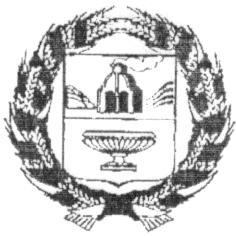 ЗАРИНСКОГО РАЙОНА АЛТАЙСКОГО КРАЯПОСТАНОВЛЕНИЕ26.06.2023                                                                                                                                 № 23                                                                                                                                             с.ЗыряновкаОб утверждении Положения о порядке информирования населенияоб установке дорожного знака илинанесения разметки на автомобильныхдорогах местного значения, расположенныхв границах муниципального образованияЗыряновский сельсовет Заринского района Алтайского краяВ соответствии с Федеральным законом от 06.10.2003 № 131-ФЗ «Об общих принципах организации местного самоуправления в Российской Федерации», ч.3 ст. 21 Федерального закона от 10.12.1995 № 196-ФЗ «О безопасности дорожного движения» администрация муниципального образования Зыряновский сельсовет Заринского района Алтайского края. П О С Т А Н О В Л Я Ю:1. Утвердить прилагаемое Положение о порядке информирования населения об установке дорожного знака или нанесения разметки на автомобильных дорогах местного значения, расположенных в границах муниципального образования Зыряновский сельсовет Заринского района Алтайского края.   2. Считать утратившим силу постановление №15 от 22.04.2021 «Об установлении способов информирования граждан о введении запретов и (или) изменения схемы организации дорожного движения на автомобильных дорогах, находящихся в ведении муниципального образования Зыряновский сельсовет Заринского района Алтайского края, а также о причинах принятия такого решения».3. Обнародовать настоящее постановление путем размещения на официальном сайте Администрации Заринского района во вкладке Зыряновский сельсовет и на информационных стендах Администрации Зыряновского сельсовета Заринского района Алтайского края.4. Настоящее постановление вступает в силу со дня официального опубликования.       5. Контроль за исполнением данного постановления оставляю за собой.Глава сельсовета                                                                                 И.Г. Старцев                                                                                 УТВЕРЖДЕНОпостановлением Администрации Зыряновского сельсовета  Заринского района Алтайского края от 26.06.2023  № 23ПОЛОЖЕНИЕО ПОРЯДКЕ ИНФОРМИРОВАНИЯ НАСЕЛЕНИЯ ОБ УСТАНОВКЕ ДОРОЖНОГО ЗНАКА ИЛИ НАНЕСЕНИЯ РАЗМЕТКИ НА АВТОМОБИЛЬНЫХ ДОРОГАХМЕСТНОГО ЗНАЧЕНИЯ, РАСПОЛОЖЕННЫХ В ГРАНИЦАХ МУНИЦИПАЛЬНОГО ОБРАЗОВАНИЯ ЗЫРЯНОВСКИЙ СЕЛЬСОВЕТ ЗАРИНСКОГО РАЙОНА АЛТАЙСКОГО КРАЯ1. Порядок информирования населения об установке дорожных знаков или нанесения разметки на автомобильных дорогах местного значения, расположенных в границах муниципального образования Зыряновский сельсовет Заринского района Алтайского края, запрещающих въезд всех транспортных средств в данном направлении, остановку или стоянку транспортных средств, либо обозначающих дорогу или проезжую часть с односторонним движением, либо выезд на такую дорогу или проезжую часть, разработан в целях обеспечения безопасности дорожного движения на указанных дорогах на основании Федерального закона от 06.10.2003 № 131-ФЗ «Об общих принципах организации местного самоуправления в Российской Федерации», а также Федерального закона от 10.12.1995 № 196-ФЗ «О безопасности дорожного движения».2. Задачами настоящего Порядка являются: охрана жизни, здоровья и имущества граждан, участников дорожного движения, защита их прав и законных интересов, а также защита интересов общества путем предупреждения дорожно-транспортных происшествий, снижения тяжести их последствий на автомобильных дорогах местного значения, расположенных в границах муниципального образования Зыряновский сельсовет Заринского района Алтайского края.3. Не позднее чем за двадцать календарных дней до установки дорожных знаков (утвержденных постановлением Правительства РФ от 23.10.1993 № 1090 «О Правилах дорожного движения») или нанесения разметки (выполняющей функции этих знаков), запрещающих въезд всех транспортных средств в данном направлении (знак 3.1), остановку или стоянку транспортных средств (знаки: 3.27, 3.28, 3.29, 3.30) либо обозначающих дорогу или проезжую часть с односторонним движением либо выезд на такую дорогу или проезжую часть (знаки: 5.5, 5.7.1, 5.7.2), граждане информируются о введении соответствующего запрета и (или) изменении схемы организации дорожного движения, а также о причинах принятия такого решения на автомобильных дорогах местного значения, расположенных в границах муниципального образования Зыряновский сельсовет Заринского района Алтайского края.4. Информирование осуществляется в установленные п. 3 настоящего Порядка сроки посредством: размещения информации на официальном сайте муниципального образования Зыряновский сельсовет Заринского района Алтайского края в сети Интернет; размещения информации на информационных табло (стендах), размещенных в общедоступных местах вблизи от места установки соответствующих дорожных знаков или нанесения разметки, опубликования информации в средствах массовой информации и (или) информационном бюллетене органа местного самоуправления.